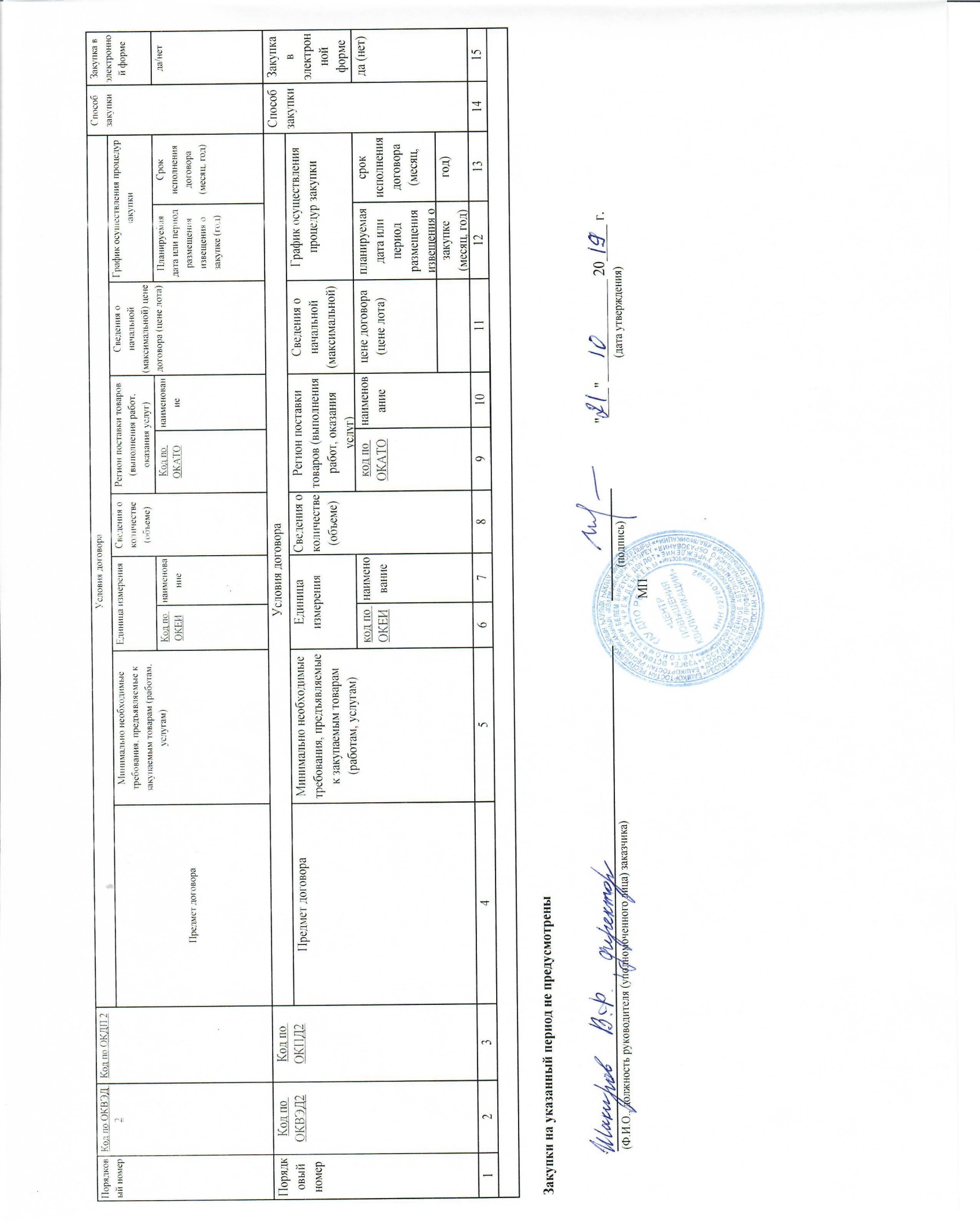 План закупки  инновационной продукции, высокотехнологичной продукции, лекарственных средств 2019-2025 (период на 7 лет)План закупки  инновационной продукции, высокотехнологичной продукции, лекарственных средств 2019-2025 (период на 7 лет)План закупки  инновационной продукции, высокотехнологичной продукции, лекарственных средств 2019-2025 (период на 7 лет)План закупки  инновационной продукции, высокотехнологичной продукции, лекарственных средств 2019-2025 (период на 7 лет)План закупки  инновационной продукции, высокотехнологичной продукции, лекарственных средств 2019-2025 (период на 7 лет)План закупки  инновационной продукции, высокотехнологичной продукции, лекарственных средств 2019-2025 (период на 7 лет)План закупки  инновационной продукции, высокотехнологичной продукции, лекарственных средств 2019-2025 (период на 7 лет)План закупки  инновационной продукции, высокотехнологичной продукции, лекарственных средств 2019-2025 (период на 7 лет)План закупки  инновационной продукции, высокотехнологичной продукции, лекарственных средств 2019-2025 (период на 7 лет)План закупки  инновационной продукции, высокотехнологичной продукции, лекарственных средств 2019-2025 (период на 7 лет)План закупки  инновационной продукции, высокотехнологичной продукции, лекарственных средств 2019-2025 (период на 7 лет)План закупки  инновационной продукции, высокотехнологичной продукции, лекарственных средств 2019-2025 (период на 7 лет)План закупки  инновационной продукции, высокотехнологичной продукции, лекарственных средств 2019-2025 (период на 7 лет)План закупки  инновационной продукции, высокотехнологичной продукции, лекарственных средств 2019-2025 (период на 7 лет)План закупки  инновационной продукции, высокотехнологичной продукции, лекарственных средств 2019-2025 (период на 7 лет)Наименование заказчикаНаименование заказчикаНаименование заказчикаНаименование заказчикагосударственное автономное учреждение дополнительного профессионального образования Республики Башкортостан «Центр повышения квалификации»государственное автономное учреждение дополнительного профессионального образования Республики Башкортостан «Центр повышения квалификации»государственное автономное учреждение дополнительного профессионального образования Республики Башкортостан «Центр повышения квалификации»государственное автономное учреждение дополнительного профессионального образования Республики Башкортостан «Центр повышения квалификации»государственное автономное учреждение дополнительного профессионального образования Республики Башкортостан «Центр повышения квалификации»государственное автономное учреждение дополнительного профессионального образования Республики Башкортостан «Центр повышения квалификации»государственное автономное учреждение дополнительного профессионального образования Республики Башкортостан «Центр повышения квалификации»государственное автономное учреждение дополнительного профессионального образования Республики Башкортостан «Центр повышения квалификации»государственное автономное учреждение дополнительного профессионального образования Республики Башкортостан «Центр повышения квалификации»государственное автономное учреждение дополнительного профессионального образования Республики Башкортостан «Центр повышения квалификации»государственное автономное учреждение дополнительного профессионального образования Республики Башкортостан «Центр повышения квалификации»Адрес местонахождения заказчикаАдрес местонахождения заказчикаАдрес местонахождения заказчикаАдрес местонахождения заказчикаРеспублика Башкортостан, г. Уфа, проезд Лесной, д. 3, корп. 1Республика Башкортостан, г. Уфа, проезд Лесной, д. 3, корп. 1Республика Башкортостан, г. Уфа, проезд Лесной, д. 3, корп. 1Республика Башкортостан, г. Уфа, проезд Лесной, д. 3, корп. 1Республика Башкортостан, г. Уфа, проезд Лесной, д. 3, корп. 1Республика Башкортостан, г. Уфа, проезд Лесной, д. 3, корп. 1Республика Башкортостан, г. Уфа, проезд Лесной, д. 3, корп. 1Республика Башкортостан, г. Уфа, проезд Лесной, д. 3, корп. 1Республика Башкортостан, г. Уфа, проезд Лесной, д. 3, корп. 1Республика Башкортостан, г. Уфа, проезд Лесной, д. 3, корп. 1Республика Башкортостан, г. Уфа, проезд Лесной, д. 3, корп. 1Телефон заказчикаТелефон заказчикаТелефон заказчикаТелефон заказчика(347) 232-65-30(347) 232-65-30(347) 232-65-30(347) 232-65-30(347) 232-65-30(347) 232-65-30(347) 232-65-30(347) 232-65-30(347) 232-65-30(347) 232-65-30(347) 232-65-30Электронная почта заказчикаЭлектронная почта заказчикаЭлектронная почта заказчикаЭлектронная почта заказчикаmedupk@medupk.rumedupk@medupk.rumedupk@medupk.rumedupk@medupk.rumedupk@medupk.rumedupk@medupk.rumedupk@medupk.rumedupk@medupk.rumedupk@medupk.rumedupk@medupk.rumedupk@medupk.ruИННИННИННИНН02760169920276016992027601699202760169920276016992027601699202760169920276016992027601699202760169920276016992КППКППКППКПП027601001027601001027601001027601001027601001027601001027601001027601001027601001027601001027601001ОКАТООКАТООКАТООКАТО8040100000080401000000804010000008040100000080401000000804010000008040100000080401000000804010000008040100000080401000000Порядковый номерКод по ОКВЭД 2Код по ОКДП 2Условия договораУсловия договораУсловия договораУсловия договораУсловия договораУсловия договораУсловия договораУсловия договораУсловия договораУсловия договораСпособ закупкиЗакупка в электронной формеПорядковый номерКод по ОКВЭД 2Код по ОКДП 2Предмет договораМинимально необходимые требования, предъявляемые к закупаемым товарам (работам, услугам)Единица измеренияЕдиница измеренияСведения о количестве (объеме)Регион поставки товаров (выполнения работ, оказания услуг)Регион поставки товаров (выполнения работ, оказания услуг)Сведения о начальной (максимальной) цене договора (цене лота)График осуществления процедур закупкиГрафик осуществления процедур закупкиСпособ закупкиЗакупка в электронной формеПорядковый номерКод по ОКВЭД 2Код по ОКДП 2Предмет договораМинимально необходимые требования, предъявляемые к закупаемым товарам (работам, услугам)Код по ОКЕИнаименованиеСведения о количестве (объеме)Код по ОКАТОнаименованиеСведения о начальной (максимальной) цене договора (цене лота)Планируемая дата или период размещения извещения о закупке (год)Срок исполнения договора (месяц, год)Способ закупкида/нет123456789101112131415 -  -  -  -  -  -  -  -  -  -  -  -  -  -  - Участие субъектов малого и среднего предпринимательства в закупкеУчастие субъектов малого и среднего предпринимательства в закупкеУчастие субъектов малого и среднего предпринимательства в закупкеУчастие субъектов малого и среднего предпринимательства в закупкеУчастие субъектов малого и среднего предпринимательства в закупкеУчастие субъектов малого и среднего предпринимательства в закупкеУчастие субъектов малого и среднего предпринимательства в закупкеУчастие субъектов малого и среднего предпринимательства в закупкеУчастие субъектов малого и среднего предпринимательства в закупкеУчастие субъектов малого и среднего предпринимательства в закупкеУчастие субъектов малого и среднего предпринимательства в закупкеУчастие субъектов малого и среднего предпринимательства в закупкеУчастие субъектов малого и среднего предпринимательства в закупкеУчастие субъектов малого и среднего предпринимательства в закупкеУчастие субъектов малого и среднего предпринимательства в закупкеСовокупный годовой объем планируемых закупок товаров (работ, услуг) в соответствии с планом закупки товаров (работ, услуг) (планом закупки инновационной продукции, высокотехнологичной продукции) составляет 0,00 рублей.Совокупный годовой объем планируемых закупок товаров (работ, услуг) в соответствии с планом закупки товаров (работ, услуг) (планом закупки инновационной продукции, высокотехнологичной продукции) составляет 0,00 рублей.Совокупный годовой объем планируемых закупок товаров (работ, услуг) в соответствии с планом закупки товаров (работ, услуг) (планом закупки инновационной продукции, высокотехнологичной продукции) составляет 0,00 рублей.Совокупный годовой объем планируемых закупок товаров (работ, услуг) в соответствии с планом закупки товаров (работ, услуг) (планом закупки инновационной продукции, высокотехнологичной продукции) составляет 0,00 рублей.Совокупный годовой объем планируемых закупок товаров (работ, услуг) в соответствии с планом закупки товаров (работ, услуг) (планом закупки инновационной продукции, высокотехнологичной продукции) составляет 0,00 рублей.Совокупный годовой объем планируемых закупок товаров (работ, услуг) в соответствии с планом закупки товаров (работ, услуг) (планом закупки инновационной продукции, высокотехнологичной продукции) составляет 0,00 рублей.Совокупный годовой объем планируемых закупок товаров (работ, услуг) в соответствии с планом закупки товаров (работ, услуг) (планом закупки инновационной продукции, высокотехнологичной продукции) составляет 0,00 рублей.Совокупный годовой объем планируемых закупок товаров (работ, услуг) в соответствии с планом закупки товаров (работ, услуг) (планом закупки инновационной продукции, высокотехнологичной продукции) составляет 0,00 рублей.Совокупный годовой объем планируемых закупок товаров (работ, услуг) в соответствии с планом закупки товаров (работ, услуг) (планом закупки инновационной продукции, высокотехнологичной продукции) составляет 0,00 рублей.Совокупный годовой объем планируемых закупок товаров (работ, услуг) в соответствии с планом закупки товаров (работ, услуг) (планом закупки инновационной продукции, высокотехнологичной продукции) составляет 0,00 рублей.Совокупный годовой объем планируемых закупок товаров (работ, услуг) в соответствии с планом закупки товаров (работ, услуг) (планом закупки инновационной продукции, высокотехнологичной продукции) составляет 0,00 рублей.Совокупный годовой объем планируемых закупок товаров (работ, услуг) в соответствии с планом закупки товаров (работ, услуг) (планом закупки инновационной продукции, высокотехнологичной продукции) составляет 0,00 рублей.Совокупный годовой объем планируемых закупок товаров (работ, услуг) в соответствии с планом закупки товаров (работ, услуг) (планом закупки инновационной продукции, высокотехнологичной продукции) составляет 0,00 рублей.Совокупный годовой объем планируемых закупок товаров (работ, услуг) в соответствии с планом закупки товаров (работ, услуг) (планом закупки инновационной продукции, высокотехнологичной продукции) составляет 0,00 рублей.Совокупный годовой объем планируемых закупок товаров (работ, услуг) в соответствии с планом закупки товаров (работ, услуг) (планом закупки инновационной продукции, высокотехнологичной продукции) составляет 0,00 рублей.Совокупный годовой объем планируемых закупок товаров (работ, услуг), которые исключаются при расчете годового объема закупок товаров (работ, услуг), которые планируется осуществить по результатам закупки товаров (работ, услуг), участниками которой являются только субъекты малого и среднего предпринимательства, составляет 0,00 рублей.Совокупный годовой объем планируемых закупок товаров (работ, услуг), которые исключаются при расчете годового объема закупок товаров (работ, услуг), которые планируется осуществить по результатам закупки товаров (работ, услуг), участниками которой являются только субъекты малого и среднего предпринимательства, составляет 0,00 рублей.Совокупный годовой объем планируемых закупок товаров (работ, услуг), которые исключаются при расчете годового объема закупок товаров (работ, услуг), которые планируется осуществить по результатам закупки товаров (работ, услуг), участниками которой являются только субъекты малого и среднего предпринимательства, составляет 0,00 рублей.Совокупный годовой объем планируемых закупок товаров (работ, услуг), которые исключаются при расчете годового объема закупок товаров (работ, услуг), которые планируется осуществить по результатам закупки товаров (работ, услуг), участниками которой являются только субъекты малого и среднего предпринимательства, составляет 0,00 рублей.Совокупный годовой объем планируемых закупок товаров (работ, услуг), которые исключаются при расчете годового объема закупок товаров (работ, услуг), которые планируется осуществить по результатам закупки товаров (работ, услуг), участниками которой являются только субъекты малого и среднего предпринимательства, составляет 0,00 рублей.Совокупный годовой объем планируемых закупок товаров (работ, услуг), которые исключаются при расчете годового объема закупок товаров (работ, услуг), которые планируется осуществить по результатам закупки товаров (работ, услуг), участниками которой являются только субъекты малого и среднего предпринимательства, составляет 0,00 рублей.Совокупный годовой объем планируемых закупок товаров (работ, услуг), которые исключаются при расчете годового объема закупок товаров (работ, услуг), которые планируется осуществить по результатам закупки товаров (работ, услуг), участниками которой являются только субъекты малого и среднего предпринимательства, составляет 0,00 рублей.Совокупный годовой объем планируемых закупок товаров (работ, услуг), которые исключаются при расчете годового объема закупок товаров (работ, услуг), которые планируется осуществить по результатам закупки товаров (работ, услуг), участниками которой являются только субъекты малого и среднего предпринимательства, составляет 0,00 рублей.Совокупный годовой объем планируемых закупок товаров (работ, услуг), которые исключаются при расчете годового объема закупок товаров (работ, услуг), которые планируется осуществить по результатам закупки товаров (работ, услуг), участниками которой являются только субъекты малого и среднего предпринимательства, составляет 0,00 рублей.Совокупный годовой объем планируемых закупок товаров (работ, услуг), которые исключаются при расчете годового объема закупок товаров (работ, услуг), которые планируется осуществить по результатам закупки товаров (работ, услуг), участниками которой являются только субъекты малого и среднего предпринимательства, составляет 0,00 рублей.Совокупный годовой объем планируемых закупок товаров (работ, услуг), которые исключаются при расчете годового объема закупок товаров (работ, услуг), которые планируется осуществить по результатам закупки товаров (работ, услуг), участниками которой являются только субъекты малого и среднего предпринимательства, составляет 0,00 рублей.Совокупный годовой объем планируемых закупок товаров (работ, услуг), которые исключаются при расчете годового объема закупок товаров (работ, услуг), которые планируется осуществить по результатам закупки товаров (работ, услуг), участниками которой являются только субъекты малого и среднего предпринимательства, составляет 0,00 рублей.Совокупный годовой объем планируемых закупок товаров (работ, услуг), которые исключаются при расчете годового объема закупок товаров (работ, услуг), которые планируется осуществить по результатам закупки товаров (работ, услуг), участниками которой являются только субъекты малого и среднего предпринимательства, составляет 0,00 рублей.Совокупный годовой объем планируемых закупок товаров (работ, услуг), которые исключаются при расчете годового объема закупок товаров (работ, услуг), которые планируется осуществить по результатам закупки товаров (работ, услуг), участниками которой являются только субъекты малого и среднего предпринимательства, составляет 0,00 рублей.Совокупный годовой объем планируемых закупок товаров (работ, услуг), которые исключаются при расчете годового объема закупок товаров (работ, услуг), которые планируется осуществить по результатам закупки товаров (работ, услуг), участниками которой являются только субъекты малого и среднего предпринимательства, составляет 0,00 рублей.Годовой объем закупок, которые планируется осуществить по результатам закупки, участниками которой являются только субъекты малого и среднего предпринимательства, составляет                  0,00 рублей ( 0,00 процентов).Годовой объем закупок, которые планируется осуществить по результатам закупки, участниками которой являются только субъекты малого и среднего предпринимательства, составляет                  0,00 рублей ( 0,00 процентов).Годовой объем закупок, которые планируется осуществить по результатам закупки, участниками которой являются только субъекты малого и среднего предпринимательства, составляет                  0,00 рублей ( 0,00 процентов).Годовой объем закупок, которые планируется осуществить по результатам закупки, участниками которой являются только субъекты малого и среднего предпринимательства, составляет                  0,00 рублей ( 0,00 процентов).Годовой объем закупок, которые планируется осуществить по результатам закупки, участниками которой являются только субъекты малого и среднего предпринимательства, составляет                  0,00 рублей ( 0,00 процентов).Годовой объем закупок, которые планируется осуществить по результатам закупки, участниками которой являются только субъекты малого и среднего предпринимательства, составляет                  0,00 рублей ( 0,00 процентов).Годовой объем закупок, которые планируется осуществить по результатам закупки, участниками которой являются только субъекты малого и среднего предпринимательства, составляет                  0,00 рублей ( 0,00 процентов).Годовой объем закупок, которые планируется осуществить по результатам закупки, участниками которой являются только субъекты малого и среднего предпринимательства, составляет                  0,00 рублей ( 0,00 процентов).Годовой объем закупок, которые планируется осуществить по результатам закупки, участниками которой являются только субъекты малого и среднего предпринимательства, составляет                  0,00 рублей ( 0,00 процентов).Годовой объем закупок, которые планируется осуществить по результатам закупки, участниками которой являются только субъекты малого и среднего предпринимательства, составляет                  0,00 рублей ( 0,00 процентов).Годовой объем закупок, которые планируется осуществить по результатам закупки, участниками которой являются только субъекты малого и среднего предпринимательства, составляет                  0,00 рублей ( 0,00 процентов).Годовой объем закупок, которые планируется осуществить по результатам закупки, участниками которой являются только субъекты малого и среднего предпринимательства, составляет                  0,00 рублей ( 0,00 процентов).Годовой объем закупок, которые планируется осуществить по результатам закупки, участниками которой являются только субъекты малого и среднего предпринимательства, составляет                  0,00 рублей ( 0,00 процентов).Годовой объем закупок, которые планируется осуществить по результатам закупки, участниками которой являются только субъекты малого и среднего предпринимательства, составляет                  0,00 рублей ( 0,00 процентов).Годовой объем закупок, которые планируется осуществить по результатам закупки, участниками которой являются только субъекты малого и среднего предпринимательства, составляет                  0,00 рублей ( 0,00 процентов).